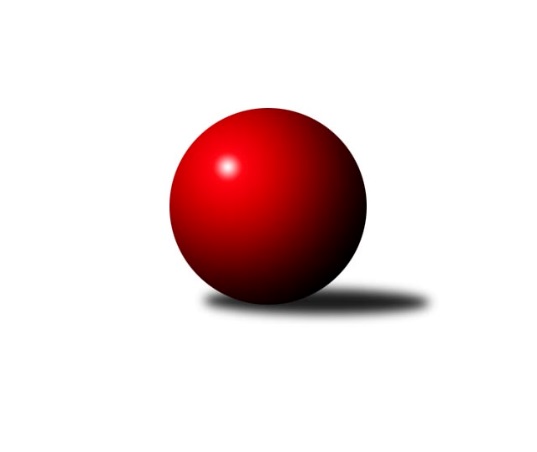 Č.24Ročník 2022/2023	2.4.2023Nejlepšího výkonu v tomto kole: 1772 dosáhlo družstvo: TJ Tatran Litovel COkresní přebor OL PV 2022/2023Výsledky 24. kolaSouhrnný přehled výsledků:TJ Prostějov C	- Sokol Přemyslovice C	2:8	1664:1701		30.3.TJ Tatran Litovel C	- HKK Olomouc C	8:2	1772:1726		31.3.KK Šternberk 	- TJ Prostějov D	8:2	1583:1534		31.3.TJ Sokol Horka nad Moravou	- KK Lipník B	2:8	1677:1684		31.3.HKK Olomouc E	- HKK Olomouc D	0:10	1591:1725		31.3.KK Troubelice A	- SK Sigma A		dohrávka		12.4.Tabulka družstev:	1.	HKK Olomouc D	23	17	2	4	167 : 63 	 	 1676	36	2.	KK Lipník B	22	16	1	5	132 : 88 	 	 1613	33	3.	KK Šternberk	22	15	1	6	145 : 75 	 	 1626	31	4.	SK Sigma A	21	14	0	7	123 : 87 	 	 1619	28	5.	HKK Olomouc C	23	12	0	11	135 : 95 	 	 1648	24	6.	TJ Tatran Litovel C	22	12	0	10	117 : 103 	 	 1577	24	7.	TJ Sokol Horka nad Moravou	22	12	0	10	109 : 111 	 	 1606	24	8.	Sokol Přemyslovice C	22	10	0	12	113 : 107 	 	 1593	20	9.	TJ Prostějov D	22	9	0	13	92 : 128 	 	 1570	18	10.	HKK Olomouc E	22	9	0	13	82 : 138 	 	 1551	18	11.	TJ Prostějov C	22	8	0	14	83 : 137 	 	 1597	16	12.	KK Troubelice B	22	4	0	18	62 : 158 	 	 1447	8	13.	KK Troubelice A	21	3	0	18	70 : 140 	 	 1519	6Podrobné výsledky kola:	 TJ Prostějov C	1664	2:8	1701	Sokol Přemyslovice C	Petr Vavřík	 	 207 	 218 		425 	 0:2 	 448 	 	240 	 208		Pavel Toman	Josef Čapka	 	 210 	 203 		413 	 0:2 	 432 	 	250 	 182		Pavel Močár ml.	David Rozsypal	 	 203 	 195 		398 	 0:2 	 420 	 	198 	 222		Jiří Zapletal	Marek Čépe	 	 226 	 202 		428 	 2:0 	 401 	 	194 	 207		Vít Zapletalrozhodčí: vedoucí družstevNejlepší výkon utkání: 448 - Pavel Toman	 TJ Tatran Litovel C	1772	8:2	1726	HKK Olomouc C	Jiří Fiala	 	 214 	 234 		448 	 2:0 	 447 	 	235 	 212		Radek Malíšek	Jiří Vrobel	 	 215 	 246 		461 	 2:0 	 409 	 	199 	 210		Jiří Malíšek	Dušan Žouželka	 	 233 	 240 		473 	 2:0 	 404 	 	207 	 197		Petr Vašíček	Lubomír Blinka	 	 192 	 198 		390 	 0:2 	 466 	 	241 	 225		Marian Hošekrozhodčí: vedoucí družstevNejlepší výkon utkání: 473 - Dušan Žouželka	 KK Šternberk 	1583	8:2	1534	TJ Prostějov D	Josef Klaban	 	 171 	 195 		366 	 0:2 	 372 	 	180 	 192		Renata Kolečkářová	Kamil Vinklárek	 	 178 	 187 		365 	 2:0 	 358 	 	160 	 198		Magda Leitgebová	Jiří Miller	 	 211 	 219 		430 	 2:0 	 390 	 	189 	 201		Zdeněk Zapletal	Petr Pick	 	 203 	 219 		422 	 2:0 	 414 	 	208 	 206		Martin Spisarrozhodčí: vedoucí družstevNejlepší výkon utkání: 430 - Jiří Miller	 TJ Sokol Horka nad Moravou	1677	2:8	1684	KK Lipník B	Jiří Vodák	 	 215 	 206 		421 	 0:2 	 439 	 	227 	 212		Jaroslav Koppa	Aleš Zaoral	 	 215 	 210 		425 	 2:0 	 376 	 	190 	 186		Kateřina Hájková	František Zatloukal	 	 188 	 246 		434 	 0:2 	 465 	 	219 	 246		Jaroslav Peřina	Miroslav Rédl	 	 188 	 209 		397 	 0:2 	 404 	 	193 	 211		Michal Dolejšrozhodčí: vedoucí družstevNejlepší výkon utkání: 465 - Jaroslav Peřina	 HKK Olomouc E	1591	0:10	1725	HKK Olomouc D	Miroslav Machalíček	 	 183 	 182 		365 	 0:2 	 366 	 	194 	 172		Petr Jurka	Alena Kopecká	 	 204 	 192 		396 	 0:2 	 462 	 	231 	 231		Radek Hejtman	Bohuslava Fajdeková	 	 178 	 185 		363 	 0:2 	 417 	 	223 	 194		Petr Cvrček	Alena Machalíčková	 	 240 	 227 		467 	 0:2 	 480 	 	253 	 227		Michal Svobodarozhodčí: vedoucí družstevNejlepší výkon utkání: 480 - Michal SvobodaPořadí jednotlivců:	jméno hráče	družstvo	celkem	plné	dorážka	chyby	poměr kuž.	Maximum	1.	Petr Pick 	KK Šternberk 	447.49	299.7	147.8	4.2	9/10	(483)	2.	Petr Hájek 	SK Sigma A	444.50	299.1	145.4	3.6	6/9	(469)	3.	Marian Hošek 	HKK Olomouc C	439.64	299.5	140.2	5.9	6/9	(471)	4.	Radek Hejtman 	HKK Olomouc D	439.32	300.4	138.9	4.1	10/10	(481)	5.	Jaroslav Koppa 	KK Lipník B	431.33	302.0	129.3	6.5	8/9	(448)	6.	Vlastimil Hejtman 	HKK Olomouc D	431.14	287.1	144.0	6.3	7/10	(484)	7.	Michal Svoboda 	HKK Olomouc D	430.77	298.4	132.4	7.0	9/10	(480)	8.	František Baslar 	SK Sigma A	429.20	296.5	132.7	6.1	8/9	(497)	9.	Radek Malíšek 	HKK Olomouc C	428.47	295.4	133.1	5.6	8/9	(466)	10.	Jiří Miller 	KK Šternberk 	427.03	292.8	134.3	7.2	9/10	(465)	11.	František Zatloukal 	TJ Sokol Horka nad Moravou	425.79	293.8	132.0	6.4	7/8	(477)	12.	Petr Vašíček 	HKK Olomouc C	425.72	291.8	134.0	6.9	9/9	(474)	13.	Jiří Vodák 	TJ Sokol Horka nad Moravou	424.13	296.1	128.1	6.3	8/8	(470)	14.	Michal Sosík 	TJ Prostějov C	422.58	288.3	134.3	6.0	8/10	(449)	15.	Jaroslav Peřina 	KK Lipník B	420.03	291.7	128.3	6.7	9/9	(465)	16.	Jiří Fiala 	TJ Tatran Litovel C	418.38	284.8	133.5	5.8	9/9	(475)	17.	Pavel Močár  ml.	Sokol Přemyslovice C	418.24	292.0	126.2	8.0	8/10	(446)	18.	Miloslav Vaculík 	KK Troubelice B	415.89	285.3	130.6	7.0	8/9	(440)	19.	Martin Sekanina 	KK Lipník B	414.57	290.7	123.9	6.5	7/9	(441)	20.	Jiří Malíšek 	HKK Olomouc C	412.63	291.3	121.3	7.3	9/9	(456)	21.	Jiří Maitner 	KK Troubelice A	409.12	284.4	124.7	8.8	9/10	(455)	22.	Alena Machalíčková 	HKK Olomouc E	408.74	289.2	119.5	8.5	9/10	(467)	23.	Martin Spisar 	TJ Prostějov D	406.95	289.3	117.6	8.7	8/9	(450)	24.	Aleš Zaoral 	TJ Sokol Horka nad Moravou	405.34	288.0	117.3	11.8	8/8	(439)	25.	Petr Mandl 	HKK Olomouc D	404.17	291.9	112.2	12.1	7/10	(461)	26.	Zdeněk Zapletal 	TJ Prostějov D	402.79	286.2	116.6	10.0	9/9	(437)	27.	Jiří Ocetek 	-- volný los --	401.63	280.2	121.4	8.6	8/9	(456)	28.	Pavel Toman 	Sokol Přemyslovice C	401.19	278.3	122.9	10.0	8/10	(462)	29.	Marek Čépe 	TJ Prostějov C	400.59	281.4	119.2	10.7	7/10	(443)	30.	Josef Čapka 	TJ Prostějov C	400.57	284.3	116.3	9.7	9/10	(427)	31.	David Rozsypal 	TJ Prostějov C	400.44	277.0	123.5	7.2	9/10	(435)	32.	Dušan Žouželka 	TJ Tatran Litovel C	399.30	278.1	121.2	8.9	9/9	(473)	33.	Petr Cvrček 	HKK Olomouc D	398.51	282.9	115.6	11.6	9/10	(433)	34.	Kamil Vinklárek 	KK Šternberk 	398.04	283.9	114.1	9.3	9/10	(424)	35.	Josef Klaban 	KK Šternberk 	395.89	280.2	115.7	10.3	9/10	(435)	36.	Karel Zvěřina 	SK Sigma A	395.31	281.1	114.2	12.3	9/9	(442)	37.	Michal Dolejš 	KK Lipník B	392.74	282.1	110.7	11.3	7/9	(414)	38.	Magda Leitgebová 	TJ Prostějov D	392.10	286.8	105.3	10.1	7/9	(443)	39.	Jan Smékal 	KK Troubelice B	390.05	278.3	111.8	11.9	9/9	(441)	40.	Pavel Řezníček 	KK Troubelice B	387.84	278.0	109.8	11.6	8/9	(418)	41.	Vít Zapletal 	Sokol Přemyslovice C	385.85	273.5	112.3	11.2	9/10	(420)	42.	Jaroslav Peřina 	SK Sigma A	385.22	274.5	110.7	11.6	9/9	(429)	43.	Renata Kolečkářová 	TJ Prostějov D	384.21	272.0	112.2	10.8	7/9	(442)	44.	Bohuslav Toman 	Sokol Přemyslovice C	381.61	272.9	108.7	13.2	8/10	(438)	45.	Miroslav Machalíček 	HKK Olomouc E	381.01	270.2	110.8	12.7	8/10	(430)	46.	Miroslav Hyc 	SK Sigma A	380.53	273.2	107.3	11.5	6/9	(448)	47.	Jiří Vrobel 	TJ Tatran Litovel C	377.33	268.3	109.1	12.6	7/9	(461)	48.	Josef Šilbert 	-- volný los --	377.30	267.4	109.9	11.3	7/9	(442)	49.	Jana Suralová 	KK Troubelice A	367.26	262.6	104.6	12.7	9/10	(404)	50.	Miroslav Rédl 	TJ Sokol Horka nad Moravou	367.10	259.1	108.0	12.7	7/8	(405)	51.	Miroslav Kotráš 	KK Troubelice A	362.76	263.9	98.9	14.8	10/10	(424)	52.	Marie Říhová 	HKK Olomouc E	358.48	268.5	90.0	15.1	7/10	(384)	53.	Jaroslav Pospíšil 	-- volný los --	348.41	258.5	89.9	17.4	7/9	(419)	54.	Václav Suchý 	-- volný los --	334.03	244.0	90.0	17.3	9/9	(362)	55.	Drahoslav Smékal 	KK Troubelice B	313.95	234.8	79.1	20.8	8/9	(366)		Jiří Zapletal 	Sokol Přemyslovice C	410.75	286.0	124.7	10.7	6/10	(455)		Alena Kopecká 	HKK Olomouc E	406.61	276.8	129.8	8.3	6/10	(429)		Marie Kotrášová 	KK Troubelice A	402.66	285.1	117.6	9.8	4/10	(448)		Vladimír Holík 	TJ Sokol Horka nad Moravou	402.00	278.0	124.0	8.0	1/8	(402)		Jan Černohous 	TJ Prostějov C	399.75	276.3	123.5	9.5	6/10	(440)		Oldřich Pajchl 	Sokol Přemyslovice C	399.06	275.4	123.7	9.8	3/10	(426)		Eva Paňáková 	TJ Prostějov D	399.00	301.0	98.0	10.0	1/9	(399)		Jiří Kráčmar 	TJ Tatran Litovel C	398.63	280.3	118.3	9.4	5/9	(474)		Milan Král 	HKK Olomouc C	396.83	286.8	110.0	11.8	3/9	(414)		Dušan Říha 	HKK Olomouc E	396.20	282.4	113.8	9.7	6/10	(412)		Denisa Nováková 	TJ Prostějov D	392.50	276.5	116.0	9.3	4/9	(451)		Vlastimil Kozák 	TJ Tatran Litovel C	392.00	277.3	114.8	10.8	4/9	(414)		Viktor Hula 	KK Troubelice A	390.04	271.7	118.3	8.8	6/10	(432)		Vojtěch Kolla 	HKK Olomouc C	389.42	279.5	109.9	10.9	4/9	(427)		Petr Vavřík 	TJ Prostějov C	389.35	275.7	113.7	11.6	4/10	(425)		Milan Dvorský 	Sokol Přemyslovice C	387.90	279.6	108.3	11.3	4/10	(444)		Ladislav Polách 	KK Troubelice B	386.67	278.6	108.1	11.1	2/9	(405)		Jaromír Vémola 	KK Šternberk 	382.25	280.0	102.3	12.5	4/10	(417)		Vilém Zeiner 	KK Lipník B	378.50	285.0	93.5	13.5	2/9	(401)		Kateřina Hájková 	KK Lipník B	376.00	262.0	114.0	17.0	1/9	(376)		Libuše Mrázová 	HKK Olomouc E	373.33	260.3	113.0	11.2	6/10	(420)		Lubomír Blinka 	TJ Tatran Litovel C	371.42	263.3	108.1	13.8	4/9	(408)		Petr Jurka 	HKK Olomouc D	369.78	267.6	102.2	13.4	3/10	(402)		Jana Kührová 	TJ Prostějov D	365.93	264.9	101.0	13.4	5/9	(397)		Bohuslava Fajdeková 	HKK Olomouc E	364.71	267.3	97.4	14.8	4/10	(398)		Jiří Kolář 	KK Lipník B	362.67	252.7	110.0	12.3	4/9	(407)		Zdeněk Chudožilov 	TJ Prostějov C	361.75	273.5	88.3	17.3	4/10	(398)		František Kropáč 	KK Troubelice A	361.00	257.5	103.6	13.2	5/10	(412)		Jaromír Janošec 	TJ Tatran Litovel C	356.83	260.0	96.8	12.0	3/9	(412)		Aneta Krzystková 	TJ Sokol Horka nad Moravou	355.44	260.3	95.1	14.4	3/8	(366)		Josef Krajzinger 	HKK Olomouc C	353.00	265.0	88.0	20.0	1/9	(353)		Adam Doseděl 	Sokol Přemyslovice C	350.00	270.0	80.0	14.0	1/10	(350)		Zdeněk Khol 	KK Lipník B	348.40	251.3	97.1	14.7	3/9	(398)		Vojtěch Polách 	KK Troubelice B	345.00	248.0	97.0	18.0	1/9	(345)		Jitka Sobotová 	-- volný los --	338.60	244.7	93.9	15.8	5/9	(372)		Lucie Slavíková 	HKK Olomouc C	332.83	241.7	91.2	19.7	2/9	(352)		Svatopluk Opavský 	KK Šternberk 	330.00	248.0	82.0	20.0	1/10	(330)		Eva Bubeníková 	KK Lipník B	329.50	248.5	81.0	19.0	2/9	(341)		Bohuslav Kocurek 	KK Šternberk 	325.50	234.5	91.0	13.5	2/10	(361)		Petr Paták 	KK Šternberk 	325.25	244.8	80.5	19.9	4/10	(357)		Karel Kamínek 	TJ Sokol Horka nad Moravou	316.50	242.0	74.5	21.0	2/8	(345)		Jan Oprštěný 	-- volný los --	308.00	223.2	84.8	19.8	2/9	(331)		Samuel Tomko 	KK Troubelice B	292.00	213.8	78.2	23.7	3/9	(305)Sportovně technické informace:Starty náhradníků:registrační číslo	jméno a příjmení 	datum startu 	družstvo	číslo startu
Hráči dopsaní na soupisku:registrační číslo	jméno a příjmení 	datum startu 	družstvo	25738	Kateřina Hájková	31.03.2023	KK Lipník B	Program dalšího kola:25. kolo4.4.2023	út	17:00	KK Troubelice B - KK Troubelice A	5.4.2023	st	17:00	SK Sigma A - KK Šternberk 	5.4.2023	st	17:00	TJ Prostějov D - Sokol Přemyslovice C	6.4.2023	čt	17:00	HKK Olomouc E - TJ Sokol Horka nad Moravou				HKK Olomouc C - -- volný los --	6.4.2023	čt	17:00	TJ Prostějov C - KK Lipník B	7.4.2023	pá	9:00	HKK Olomouc D - TJ Tatran Litovel C	Nejlepší šestka kola - absolutněNejlepší šestka kola - absolutněNejlepší šestka kola - absolutněNejlepší šestka kola - absolutněNejlepší šestka kola - dle průměru kuželenNejlepší šestka kola - dle průměru kuželenNejlepší šestka kola - dle průměru kuželenNejlepší šestka kola - dle průměru kuželenNejlepší šestka kola - dle průměru kuželenPočetJménoNázev týmuVýkonPočetJménoNázev týmuPrůměr (%)Výkon10xMichal SvobodaOlomouc D4806xMichal SvobodaOlomouc D121.644801xDušan ŽouželkaLitovel C4732xAlena MachalíčkováOlomouc E118.344671xAlena MachalíčkováOlomouc E4675xJaroslav PeřinaLipník B117.114656xMarian HošekOlomouc C4668xRadek HejtmanOlomouc D117.074624xJaroslav PeřinaLipník B4651xDušan ŽouželkaLitovel C115.147311xRadek HejtmanOlomouc D4626xMarian HošekOlomouc C113.4466